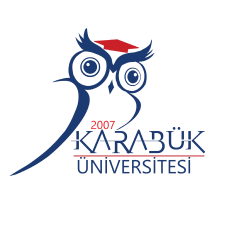 T.C.KARABÜK ÜNİVERSİTESİGÖREV TANIM FORMUBirimSağlık Kültür Spor Daire BaşkanlığıAlt BirimSpor Şube MüdürlüğüUnvanBilg. İşl.Görevin Bağlı Bulunduğu UnvanSpor Şube Müdürü Sağlık Kültür Spor Daire Başkanı - Genel Sekreter Yardımcısı - Genel Sekreter - Rektör Yardımcısı - RektörİsimMuharrem GACARGörev ve SorumluluklarıTÜRKİYE ÜNİVERSİTE SPORLARI FEDERASYONU İŞ VE İŞLEMLERİEğitim Öğretim yılı başında Türkiye Üniversite Sporları Federasyonu Başkanlığı ile katılacağımız ve düzenleyeceğimiz branşlarla ilgili olarak gerekli yazışmaları yapmakÜniversite takımlarını çalıştırmak üzere Fakülte/Yüksekokullarımızda görev yapan öğretim elemanlarımızdan veya dışarıdan branşlara uygun olanları antrenör görevlendirmesi ile ilgili gerekli Rektörlük onayını almak ve ilgili kişilere bildirmekÜNİLİG (DEPLASMANLI LİG) İŞ VE İŞLEMLERİEğitim Öğretim yılı başında Federasyonların organizatörlüğü ile katılacağımız ve düzenleyeceğimiz branşlarla ilgili olarak gerekli yazışmaları yapmakÜniversite takımlarını çalıştırmak üzere Fakülte/Yüksekokullarımızda görev yapan öğretim elemanlarımızdan veya dışardan branşlara uygun olanları antrenör görevlendirilmesi ile ilgili gerekli Rektör Onayını almak ve ilgili kişilere bildirmekAntrenörün puantaj ve iş takiplerini yapmak Yarışmalara katılacak takımların oluşturulması için gerekli duyuruları yapmak, çalışmaları için gerekli malzeme ve saha desteği sağlamak için yazışmalar yapmakSPOR KULÜPLERİ VE TARAFTAR TOPLULUKLARI İŞ VE İŞLEMLERİ Kulüp Kurulması ile ilgili ön bilgilendirme, başvuruları alma ve Şube Müd. ve Daire Başkanını bilgilendirmeKurulması uygun görülen kulüpler için Rektörlük olurunun alınması ve Kulüplere kulübün kurulduğuna dair bilgi yazısının yazılmasıYeni kurulan kulübün 15 gün içinde kurul toplantısı yapıp yapmadığını kontrol etmekKulüp web sayfasının düzenlenmesiKulübün dönem içinde gerçekleştirdiği etkinliklere ilişkin faaliyet raporu alınması ve değerlendirilerek gerçekleştirilmesiKulüp etkinlikleri ile ilgili kulüplerle ön görüşme yapmak Şube Müdürü ve Daire Başkanını bilgilendirmek ve yapılacak etkinlik için Rektörlük oluru almakREKTÖRLÜK KUPASI İŞ VE İŞLEMLERİRektörlük Kupası süresince Rektörlük onayı ile Beden Eğitimi Spor Yüksekokulunda görevli bir öğretim elamanını Spor Koordinatörü olarak görevlendirmek için yazışmalar yapmakFakülte ve Yüksekokullar ile katılacakları spor branşlarını ve spor birim temsilcilerini bildirmesi ile ilgili yazışmaları yapmakDaire Başkanı, Spor Şube Müdürü, Spor Koordinatörü ve Birim Temsilcileri ile Rektörlük Kupasında düzenlenecek müsabakalarla ilgili toplantı düzenlemesine ilişkin yazışmaları yapmak Rektörlük Kupası Fikstürünü ve afişlerini hazırlamak, web sayfasında gerekli duyuruları yapmakMüsabakalar için Hakem görevlendirilmesi, güvenlik, sağlık ekibi, araç tahsisi ve bilgilendirme amacı ile kurumlar ve birimlerimiz ile gerekli yazışmaları yapmakMüsabakaların belirlenen tarihlerde yapılmasını sağlamak ve takip etmekRektörlük Kupası sonunda dereceye girenlere kupa töreni hazırlamak ve ödüllerin takdim edilmesini sağlamak